KAMRAN 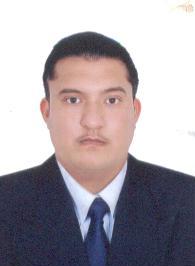 Dubai, U.A.EE-Mail: KAMRAN.375525@2freemail.com CAREER OBJECTIVE:                                                To be associated with progressive organizationThat offers professional growth recognizes that and gives opportunity.                 PERSONALITY ROFILE:                                           I am ambitious and hard working professional,Who strives for excellence in all works it life.PROFESSIONAL EXPIRENCE:As a Driver: Max transport, Dubai(From 30-04-2008 to 2009).As a Driver: Metropolitan Palace Hotel,                                              Dubai (From 11-05-2009 To 29-09-2015).As a Driver: Carlton Palace Hotel,                                              Dubai (From 29-09-2015 till 16-03-2017).QUALIFICATION                                      Matriculation   (SMS Grammar School) In 1998 from Karachi, Pakistan         EXTRA SKILLS                                                       English language Course from Karachi                                           Institute Pak American in 2005.DRIVING LICENCE ISSUE DATE March 26, 2008                                           VEHICLE (NO# 3, 5, 6) for Dubai.PERSONAL DATA:Date of Birth: 02 August 1986Religion       :  IslamNationality   :  PakistaniExpiry date  :   28/10/2027Visa Status   :  Visit Visa till 12-03-2018Language     :  English, Urdu, Arabic  HOBBIES:Browsing internetReading  magazinesPlaying football, volleyball, cricket  PROFILE:Good communication skillsSelf discipline sincere and hard workingCan easily adopt new environment  and willing     to face new challengesI am also confident, fast learner, friendly  andDedicated performing duties and responsibilitiesWithout standing manner.